Seller Name________________________						Club___________________________Poinsettia Fundraiser List for Guadalupe County 4-HDelivery date to County Extension office is November 29, 2021 at 2pmPlease collect the name and a contact for each buyer.  In each box, please put the number of plants being purchased, not tally marks.  ALL INFORMATION MUST BE TURNED IN BY October  31, 2021MAKE CHECKS PAYABLE TO GUADALUPE COUNTY 4-HRed and White Poinsettia , 8in, 5+blooms with foil pot cover, aprox 1.5ft tall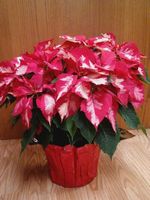 Name of buyer & Phone Number4in pot red or assorted, 3-5 blooms: $7.006in pot red, 5+ blooms with foil pot cover: $12.006in pot white, 5+ blooms with foil pot cover: $12.006in pot enduring pink, 5+ blooms with foil pot cover: $12.008in pot Fire and Ice (red and whites striped), 5+ blossoms, with foil pot cover: $25.008 in red bush, 12+ blooms: $25.0010in Pot Hanging Basket, red blooms$30.00Total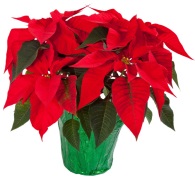 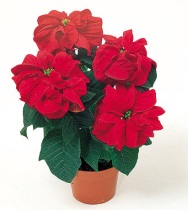 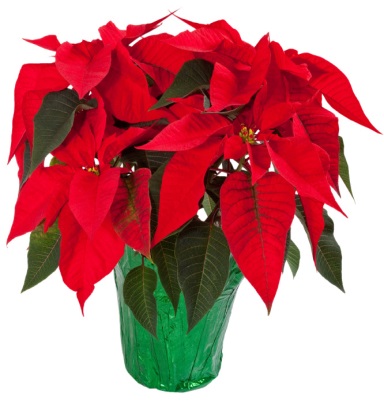 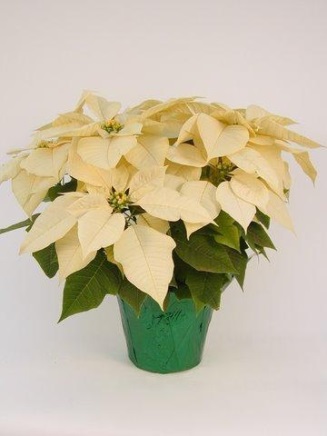 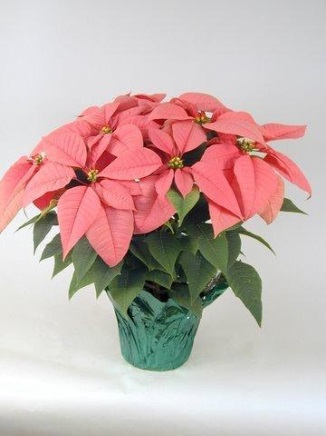 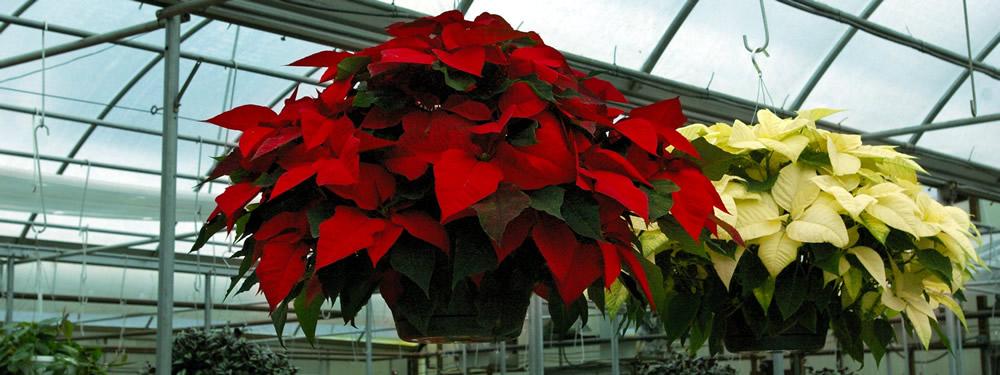 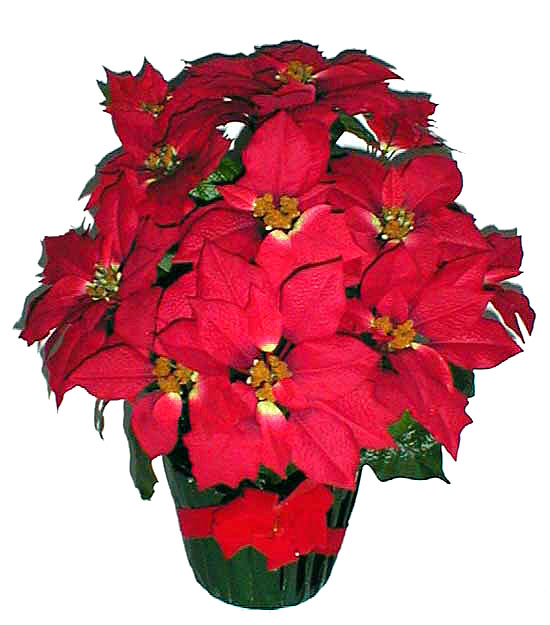 4in pot red or assorted, 3-5 blooms:6in red, 5+ blooms with foil pot cover6in white, 5+ blooms with foil pot cover:6in pot enduring pink,5+ blooms with foil pot cover:10in Pot Hanging Basket, red blooms8in red bush, 12+ blooms, approx.:These small poinsettias may come in any color. Only about 8-10 inches tall. Good for table tops. The Standard Poinsettia, Approximately 1 foot tall, with 5+ BloomsThe Standard Poinsettia in White, may look slightly yellow or green. Approximately 1 foot tall, with 5+ BloomsThe Standard Poinsettia in pink, Approximately 1 foot tall, with 5+ BloomsLarge Hanging Basket with 12+ blooms, about 2.5 feet tall and 2 feet wideLarge Bush, around 3 feet tall, great for doorways and driveways, 10 inch pot with 20+ blooms!  